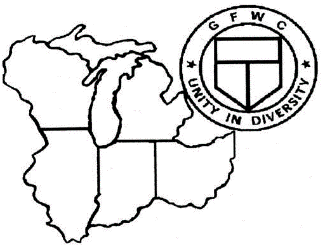 OFFICIAL CALL TO THE 2015 ANNUAL CONFERENCEOF THE GFWC GREAT LAKES REGIONOCTOBER 9-11, 2015TRIC HEEPE, GFWC GLR President“SHARING THE GFWC SPIRIT”You are invited to attend the 2015 GFWC Great Lakes Region Conference October 9-11, 2015 at The Toledo Inn by Radisson in Toledo, Ohio. Conference Chairman Marjean Sizemore and the members of GFWC Ohio have arranged a wonderful weekend for us.  Please come early and visit this quaint city with a lot of history.   Were you a fan of Klinger on MASH?  Remember the restaurant in Toledo where he would order his favorite food?  Well, we will get to eat there if you arrive on Thursday by 6 pm as we walk or carpool the two blocks and enjoy dinner together.Registration:Thursday, October 8:   3-5pm; Friday, October 9:        12:00pm-5:00pm;Saturday, October 10:  8:00am -12:00pm.  Day of Service: We will be collecting items for the YWCA Domestic Violence Shelter in Toledo.  Suggested items for donation are: twin sheets, towels, paper products, underwear, Afro-American hair products, AND OF COURSE, MONEY is always appreciated.Thursday evening- We will meet in the lobby and walk or car pool to Tony Packo’s for dinner on your own.Friday morning 9:45 The bus will leave the hotel at 9:45 to visit the Toledo Museum of the Great Lakes.  We will then travel to the Toledo Museum of Art where you can have lunch on your own.  We will return to the hotel in time for the Board Meeting.Friday afternoon 3:00 The GFWC Great Lakes Region Board of Directors will meet from 3:00-4:30pm. Officers and Chairmen who are being asked to give reports at the Board Meeting and/or during the Conference are asked to bring the Secretary’s copy to this meeting.  A collection box will be provided.  Friday evening 6:00  The Social Hour begins at 6pm with a cash bar and an opportunity to catch up with long-time friends and make new Federation friends. GFWC International President Babs Condon and President-elect Sheila Shea will be joining us for this informal get together. Then enjoy State Night in Margaretville as GFWC Ohio members welcome us to their state.  Wear your best Parrot Head attire or beach dress.Saturday 8:00 We will begin the morning with three forty-five minute workshops.  Please choose which one will best suit your needs.  We will have one for Treasurers, one for Secretaries, and one “The P’s and Q’s of Leadership” by Jackie Pierce.Saturday 9:00  The opening ceremonies of the 2015 Great Lakes Region Conference will begin at 9:00am. The Business Session will include reports from the Region Officers and GFWC Chairmen within the Region. Workshops, dynamic speakers and information on our Signature Project/Domestic Violence Awareness and Prevention and Juniors’ Special Project: Advocates for Children will fill the day.  Last year you indicated that you wanted to meet more Partners.  Well, you will meet James Hmurovich, President of Prevent Child Abuse American, a representative from Canine Companions and another from the USO. The Indiana delegation will sponsor a Shot At Life event. Again I remind you to bring your notebooks (paper or electronic) so you can jot down the many ideas you get from the presenters and your fellow Convention attendees.  Hear the report of the Nominating Committee and elect the 2016-2018 GFWC Great Lakes Officers.Saturday evening –Saturday evening will feature Babs Condon, GFWC International President, as the keynote speaker. . We will also meet Sue Lane, Executive Director of the Toledo YWCA Domestic Violence Shelter.  The entertainment will be a Style Show presented by the Ohio Federation to honor our 125th Anniversary.Sunday morning- Enjoy a buffet breakfast after which we will have a morning inspiration led by Patricia Heitman, hear the exciting reports from our State Presidents and Directors of Junior Clubs and the invitation to the 2016 Conference in Wisconsin, before we adjourn the 2015 GFWC Great Lakes Region Conference. DRESS FOR THE WEEKENDWhen traveling, remember to wear your GFWC membership pin.  Friday – Comfortable clothes & walking shoes –Wear your GFWC Apparel. We want Toledo to know we are there!Friday Board of Directors Meeting- GFWC Tour WearFriday Evening –Margaretville   Beach DressesSaturday – Business Casual Saturday Evening – CocktailSunday Morning- Travel WearOTHER HELPFUL INFORMATION State Presidents & Directors of Junior Clubs – Please be prepared to present a five-minute report.  GLR Vice President Lin Wilken will contact you with more detailed information. Please remember to bring your state flag, pole and stand for Saturday morning opening ceremonies.  The flag bearer is to wear white gloves.GFWC Appointees-Please be prepared to give a 2-minute report or as assigned by Babs.Deadlines – Please adhere to the GLR and Hotel deadlines as listed on the Registration Form.  The hotel has an unusually early deadline for the meal counts so please register as soon as you decide you can attend.  Please share this Call with all the members in your state and club. Invite them to ride along for a fun-filled and very worthwhile weekend.  We look forward to seeing you in Toledo!The following Standing Rule will be considered.II. DUES  FINANCESD. Annual Meeting	1. Registration Feeb.  The Hostess Federation shall turn over to the Region Treasurer all monies received for registration fees by the end of the Annual Meeting.  At that time, the Region Treasurer shall then issue a check to the Hostess Federation for their 50% share of the Registration Fee.  This shall also apply to the Mini-mart.     c.   Registration fees shall not be refunded.Amend to read:II. DUES  FINANCESD. Annual Meeting	1. Registration Fee    b.    The Hostess Federation shall turn over to the Region Treasurer a report of incomes along with a check for 50% of all monies received for registration fees as well as Mini-mart fees by the end of the Annual Meeting.    c. 	Registration fees shall be refunded, at the discretion of the Hostess Federation, for cancellations, if done prior to cut off date or due to emergency situations.  Rationale:  To eliminate double check writing between Hostess Federations and Region Treasurer and allow the Hostess Federations the ability to refund Registration Fees under “special circumstances”.Presented by the GFWC Great Lakes Region CommitteeLucy Devine, ChairmanShelli Fehr, Committee MemberElizabeth Griesser, Committee MemberRenee Horist, Committee Member